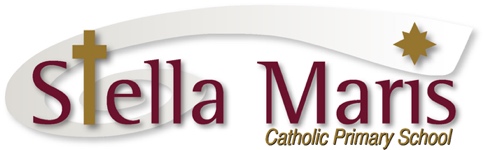 15 August 2019Bus Safety RemindersDear Parents We have been informed by Bayes Buses that yesterday there was a near miss incident in which three students (not from our school) exiting the bus ran straight across the road without looking and were nearly hit by two cars.  While these students were not from our school Bayes have asked that we remind students of safety on the buses. We ask that you also take some time to discuss the points in this notice with your child. Getting on the bus: a reminder for common sense, wait well back from the curb as the bus approaches (often the front of the bus comes over the footpath as it approaches), load in single file, no pushing. Getting off the bus: stand back from the roadside until the bus has left – particularly if you are crossing the road. Ensure you have a clear view of any vehicles from BOTH directions. Waiting until the bus has left means that the student has a clear view, but also the other road users will have a clearer view. While on the bus: remain seated at all times and talk quietly – no kneeling on the seats, or climbing over the seats, no swinging on the bars etc…. A Stella Maris reminder: Use your manners - say hello, please and thank you to your driver.  Bayes have also asked that we remind parents to ensure that HOP cards at topped up regularly (preferably with an auto top up) as there are often students who board with no money. The money goes directly to Auckland Transport, and Bayes have to account for each passenger – the number of passengers is monitored through the camera system and ticketing machines. Thank you for taking the time to discuss bus safety with your child/children. RegardsCatherine Cyprian